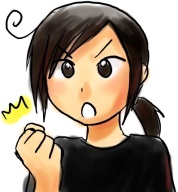 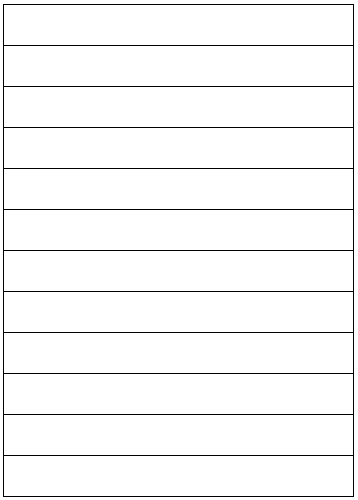 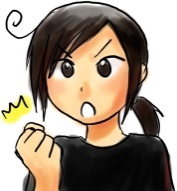 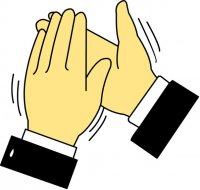 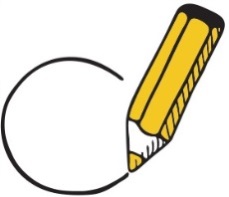 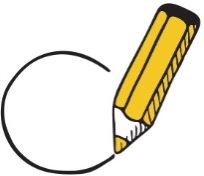 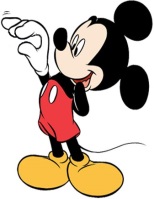 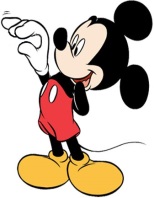 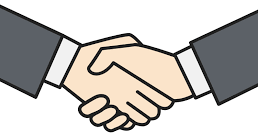 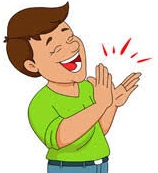 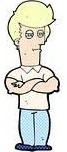 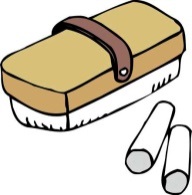 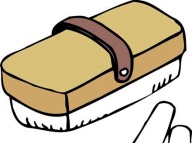 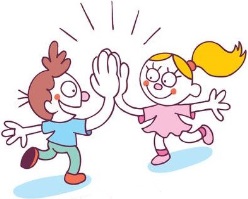 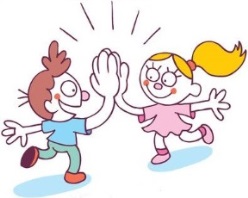 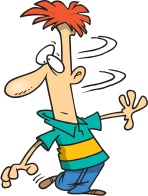 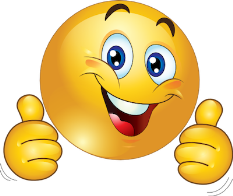 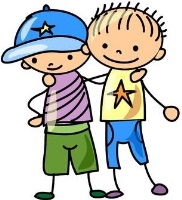 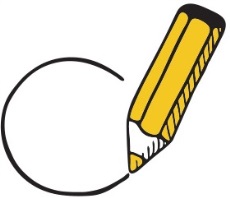 This a warmup game, probably better suited for third grade JHS (without the Japanese translations), but it can be used for any grade (with the Japanese translations)Cut the sheet (or sheets) into the 12 separate slips. For a class of between 12 and 24 , cut up 2 pages, and for a class of between 24 and 36, cut up 3 pages. Hand out the slips to the students. You can either hand them out randomly or, if you think the students would benefit from having other students close to them with the same slips, hand them out in bunches. Try to have at least 2 people doing the same action.Let the students figure out what they have to do for a minute or two, then ask them to perform each action, following on from the previous action.The students may be hesitant the first time round, but if you let them do it a second time they will know what to do and it’ll go much faster and be more fun.This activity can be done numerous times over the year as long as the students receive a new slip each time. 